JUSTIFICATIVA : Dentro do ambiente escolar, o pátio e os espaços físicos ociosos se tornam um convite à criança para conhecer, explorar e se apropriar, porém esses espaços precisam ser utilizados de forma adequada, evitando acidentes, tumultos e confusões.Durante esses momentos em que a criança está dentro da escola, vivenciasituações informais, como a espera para adentrar na sala de aula, o intervalo (recreio), a espera dos pais e ou do transporte escolar para retorno. Tendo em vista a atual situação da pandemia da COVID-19, e para um melhor aproveitamento do espaço do parquinho da escola , se faz necessário fazer adequação do piso .  Com adequação do piso , será possível a pintura de um circuito motor no pátio , para desenvolver atividades pedagógicas que contribuam com o desenvolvimento e aprendizado dos alunos . O desenvolvimento do projeto BRINCANDO E APRENDENDO  será desenvolvido  pela APMF-ASSOCIAÇÃO DE PAIS MESTRES E FUNCIONÁRIOS da  ESCOLA MUNICIPAL DE ENSINO FUNDAMENTAL  LEONEL DE MOURA BRIZOLA  para que os alunos   anos iniciais  e finais , tenham um local adequado para realizar atividades motoras e demais atividades ao ar livre .  OBJETIVO GERAL: Proporcionar aos alunos um local agradável de aprendizagem, onde utilizarão as brincadeiras e os jogos não só como meio para a socialização, recreação e lazer, mas também para a conquista da autonomia.OBJETIVO ESPECÍFICO: Oferecer oportunidades de aprendizagens cognitivas e motoras por meio de jogos e brincadeiras. Utilizar as regras, respeitar os colegas e usar os espaços de forma adequada. Desenvolver no aluno a coordenação motora grossa, o equilíbrio e a orientação espacial.Reconhecer as cores primárias .REGISTROS FOTOGRÁFICOS DO LOCAL A SER EXECUTADO O PROJETO . 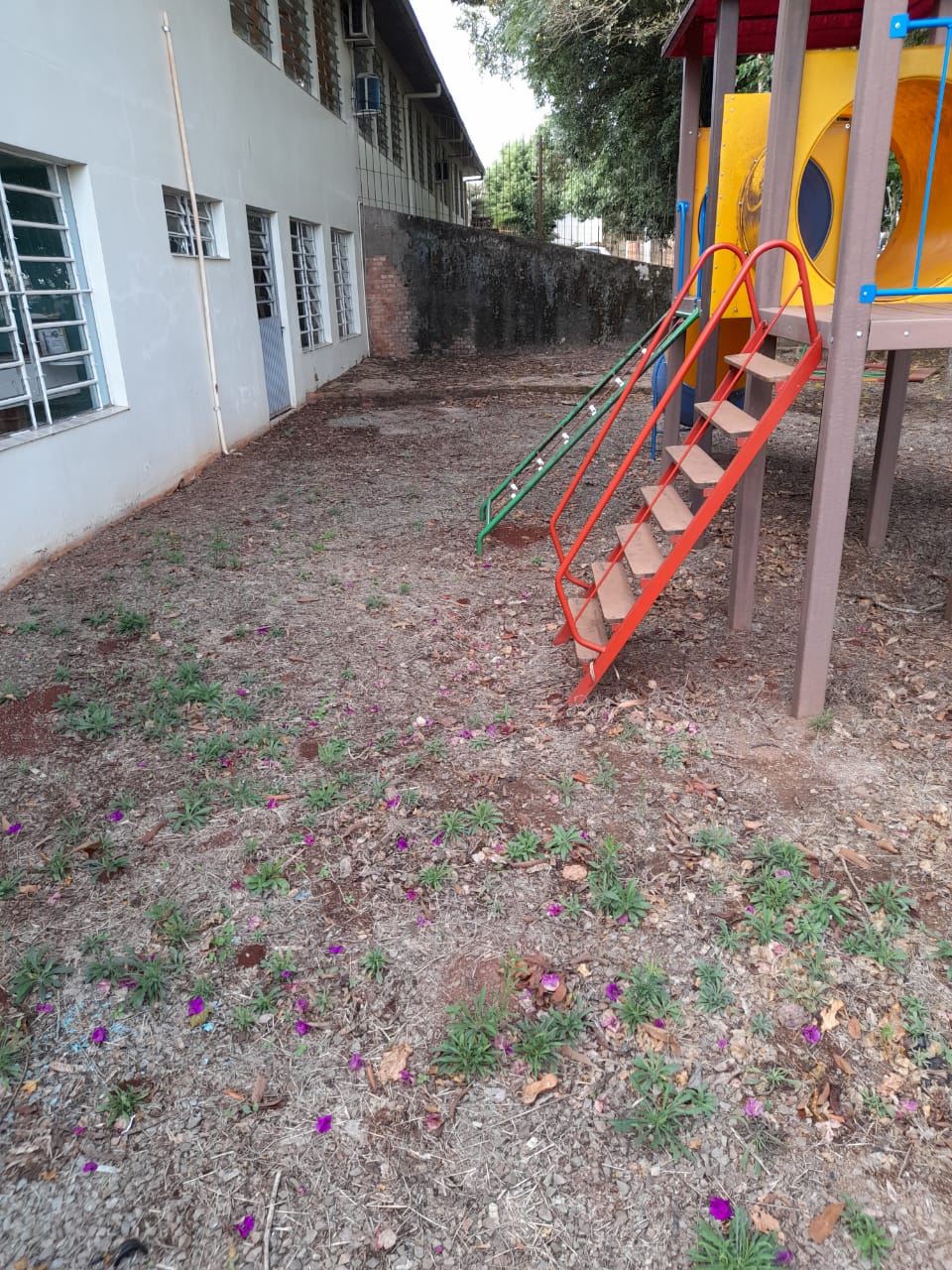 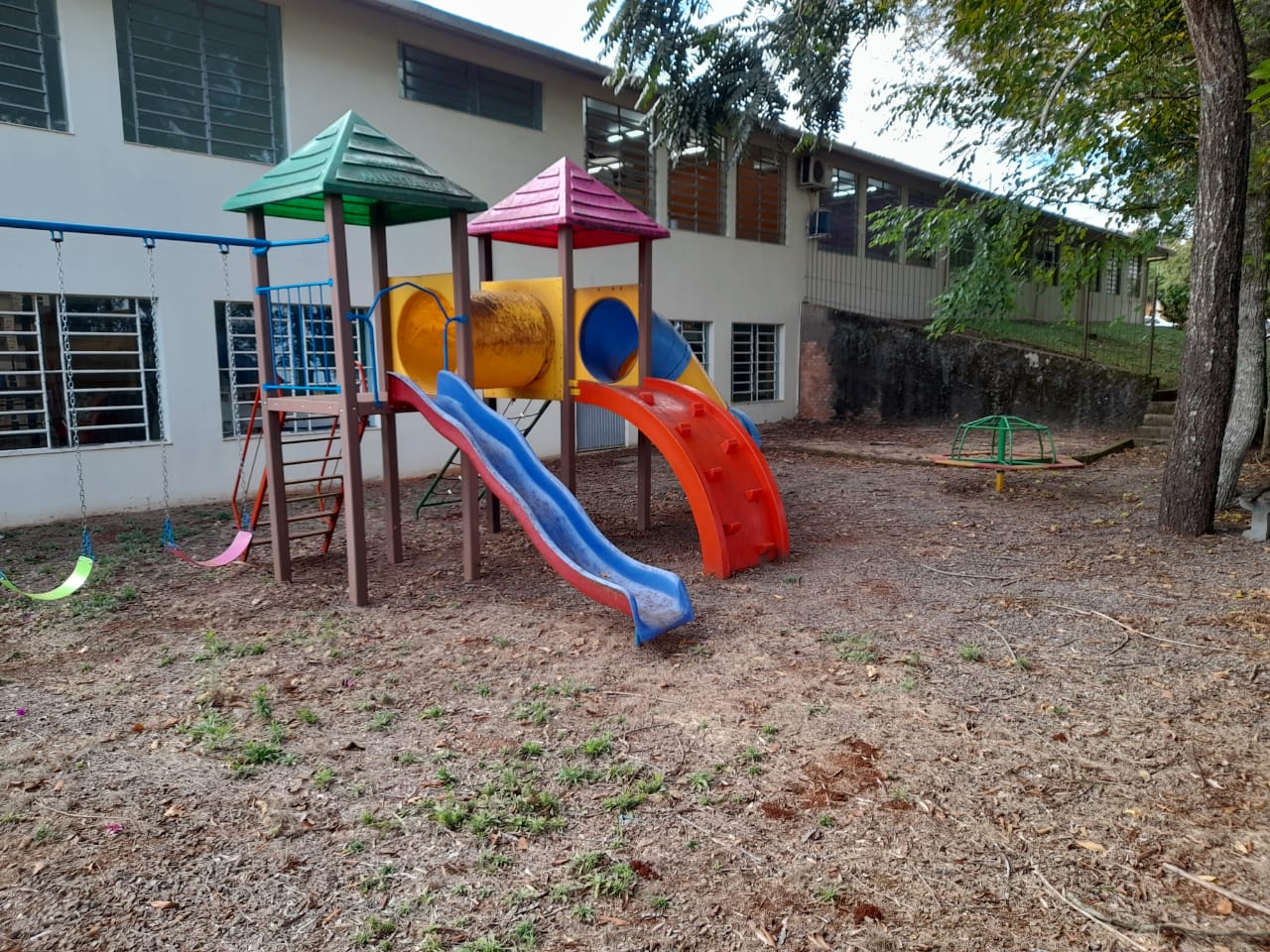 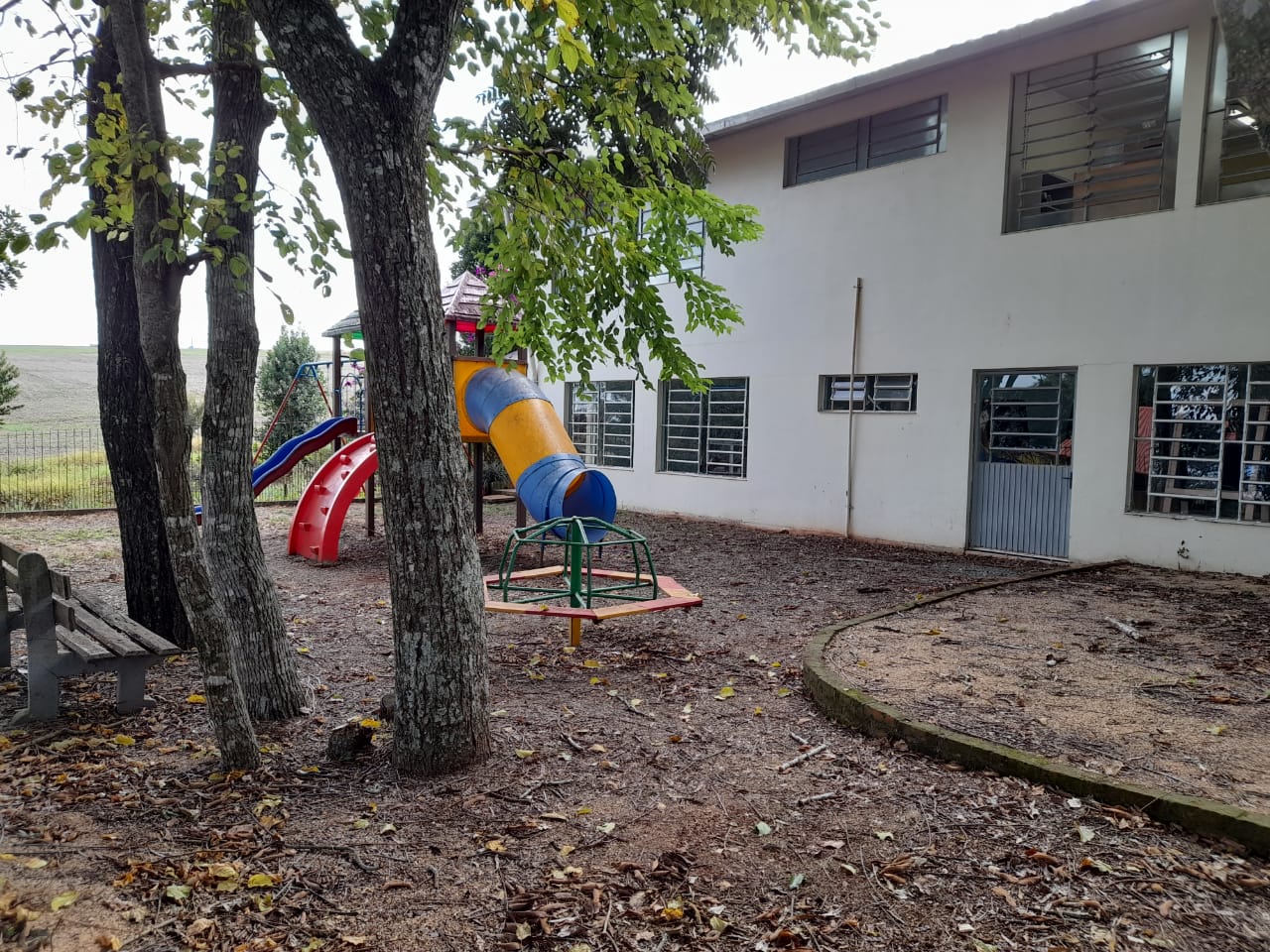 